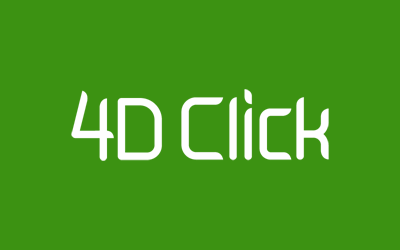 Тестовое задание для технического дизайнераКартинка 1100х500рх.

Фон: пляж, красивый пурпурный закат.

На переднем плане: запотевший бокал с мартини и такая же запотевшая бутылка рядом. В контраст к фону, они освещены синевато-холодным светом, возможно, в этой части композиции присутствует какая-либо зелень в эстетических целях. Эта композиция дышит светом и прохладой, от стекла исходит едва заметный пар.

На заднем плане неопознанный летающий объект, феерично бороздя плотные слои атмосферы, терпит крушение прямо в отель Burj Al Arab.

Вся композиция должна иметь логические завершения по бокам и снизу.

Скидывайте резюме + ссылку с портфолио + тестовое задание на электропочту → info@4design.kz